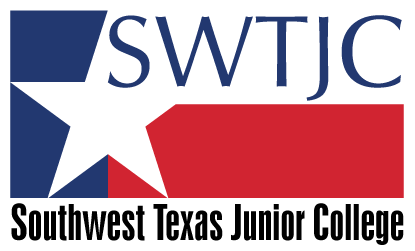 ANNUAL PROFESSIONAL EVALUATIONEmployee InformationEmployee InformationEmployee InformationEmployee InformationEmployee Name: Employee Name: Employee Name: Division: Position Title: Position Title: Position Title: Department: Performance Evaluation Period:  Performance Evaluation Period:  SWTJC ID#: SWTJC ID#: From: To: Performance Evaluation – To be completed by President, Vice President, Dean, or Director/SupervisorInstructionsFor each competency, mark the rating (N, M, or E), that best describes the employee’s performance. Select N/A if the competency is not applicable. In the NARRATIVE ASSESSMENT sections, provide specific examples and illustrations. Explanations are required when selecting a rating of “Needs Improvement”.Rating ScaleDefinition      Needs ImprovementObjectives and standards are not met. Needs significant improvement. Excessive attention by supervisor is required and does not grasp situations when explained. Corrective action is required.       Meets ExpectationsObjectives and standards are met. Meets performance expectations and standards. Errors are minimal and seldom repeated. Prioritizes problems and projects well. Requires minimal supervision and follow-up. Regularly completes work or projects on schedule.      Exceeds       ExpectationsFrequently exceeds job requirements. Makes contributions well beyond job demands. Seizes initiative in development and implementation of challenging work goals. Each project or job is done thoroughly and on time. Thinks beyond details of the job, working toward the overall goals of the component.Professional Qualities Narrative AssessmentNeeds ImprovementMeets ExpectationsExceeds ExpectationsIs effective in carrying out the duties of his/her position.Understands and implements institutional policies, procedures, and mission.Encourages a productive and mutually supportive atmosphere throughout the institution.Assists in the development and maintenance of budgetary matters and discusses budgetary priorities with supervisor.Organizes and distributes information appropriately.Is willing to make decisions in the best interest of the overall program, department, etc.Can communicate effectively.Assigns work fairly.Is fair and objective in matters having to do with salaries, evaluations, renewals, promotions, and tenure.Is available for consultations when needed.Recognizes and compliments others on jobs well done.Provides necessary information and feedback to employees, including those who need improvement.Involves others in the decisions that affect them.Tolerates differences and considers other viewpoints.Gives constructive criticism in a positive manner.Is willing to help administrators, faculty, and staff in personal matters.Makes fair and sound judgments regarding areas of responsibility.Is effective in establishing and maintaining high morale.Explains the basis for his/her actions and decisions, if necessary.Is flexible in approach to problem-solving.Is open to suggestions and constructive criticism intended to improve effectiveness.Is calm, self-assured, poised, and tactful.Displays professional appearance and hygiene in clothing, uniform, and grooming.Has adequate health and stamina for effective job performance.Responds constructively to students referred by others for advice or assistance.Begins work promptly (may attach Kronos report) on arrival and displays time management by completing assigned projects on time. Other (special projects, initiatives, etc.)LocalizedNarrative AssessmentNeeds ImprovementMeets ExpectationsExceeds ExpectationsLocalized Contribution  InstitutionalNarrative AssessmentNeeds ImprovementMeets ExpectationsExceeds ExpectationsInstitutional SuccessTOTALS For Merit Consideration:  Step 1: No “Needs Improvement” in areas I and II. If there are not, proceed to Step 2: A minimum of 75% “Exceeds Expectations” in area I, II, III. If Step 1 and Step 2 requirements are met, Merit Incentive will be considered.Check box below if employee meets requirements to be considered for merit.* Merit is a one-time per annum incentive awarded to an eligible employee based on superior work performance beyond the basic requirements of an individual employee’s job description. An eligible employee is one who has been employed full time by SWTJC for a minimum of 6 months.For Merit Consideration:  Step 1: No “Needs Improvement” in areas I and II. If there are not, proceed to Step 2: A minimum of 75% “Exceeds Expectations” in area I, II, III. If Step 1 and Step 2 requirements are met, Merit Incentive will be considered.Check box below if employee meets requirements to be considered for merit.* Merit is a one-time per annum incentive awarded to an eligible employee based on superior work performance beyond the basic requirements of an individual employee’s job description. An eligible employee is one who has been employed full time by SWTJC for a minimum of 6 months.SignaturesDate___________________________________________________Signature_____________________Date___________________________________________________Supervisor Signature_____________________DateAdditional Comments: 